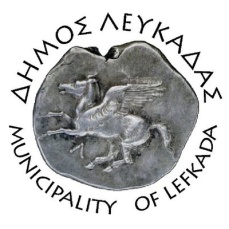 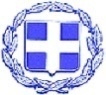 ΕΛΛΗΝΙΚΗ ΔΗΜΟΚΡΑΤΙΑ    ΔΗΜΟΣ ΛΕΥΚΑΔΑΣ ΓΡΑΦΕΙΟ ΔΗΜΑΡΧΟΥΛευκάδα, 2/8/2021ΑΝΑΚΟΙΝΩΣΗΥποτροφία για τον Λευκάδιο ΧερνCertificate in Maritime and Shipping Management of Orion UniversityΜε αφορμή τις Ημέρες Λευκάδιου Χερν και τις εκδηλώσεις που έλαβαν χώρα προς τιμήν του κυρίου Τάκη Ευσταθίου, το Ναυτιλιακό Τμήμα του Orion University προσφέρει μία (1) υποτροφία, 4μηνης διαδικτυακής φοίτησης στο πρόγραμμα - Certificate in Maritime and Shipping Management.Για περισσότερες πληροφορίες αποστείλετε μήνυμα στο mayorlefkada@lefkada.gov.gr, με θέμα, «Υποτροφία Λευκάδιου Χερν 2021».  Η προθεσμία υποβολής των αιτήσεων είναι έως τις 31 Αυγούστου 2021.							ΑΠΟ ΤΟ ΓΡΑΦΕΙΟ ΔΗΜΑΡΧΟΥ